Using Art and Math Together to Teach Angles Grade 6 Math – Unit 4 – Angles and Polygons How it works: Go to www.jacksonpollock.org . Draw a piece of Jackson Pollock art by using your finger to paint on the SMART Board Open Screen Capture tool in SMART Board ”Other Notebook Tools” Capture screen to Notebook Lock in place Do search for protractor and drag on to page Decide on which angle you want to measure, depending on your lesson (acute, obtuse, reflex) Use the protractor to measure the angle Use the arrow to eject the angle Open new open Drag angle to the new page Decide on, measure, eject, and drag other angles on to the page Label the page as ____________ Angles Repeat with another type of angle on a new page Save as a reference for work on angles Something to show at PTIs 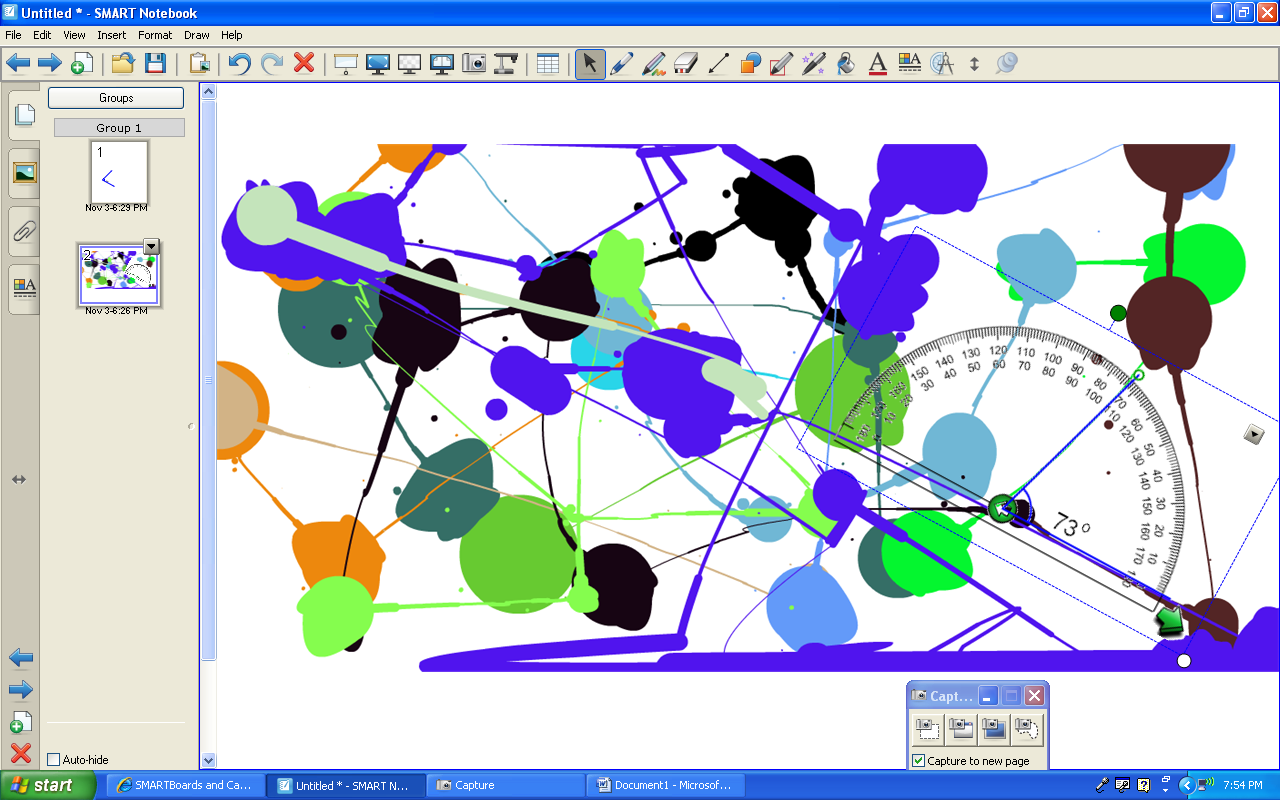 